                                                                РЕШЕНИЕ              от 26.03.2015 г.                                                                 № 292Об утверждении схемы  избирательных округов по выборам депутатов Совета сельского поселения Староарзаматовский  сельсовет муниципального района Мишкинский район Республики Башкортостан двадцать седьмого созыва.В соответствии со статьей 18 Федерального закона «Об основных гарантиях избирательных прав и права на участие в референдуме граждан Российской Федерации»,  статьей 15 Кодекса Республики Башкортостан о выборах, пунктом 2 статьи 7 Устава  сельского поселения Староарзаматовский сельсовет муниципального района Мишкинский район Республики Башкортостан, рассмотрев решение территориальной избирательной комиссии муниципального района Мишкинский район Республики Башкортостан (с полномочиями избирательной комиссии сельского поселения Староарзаматовский сельсовет муниципального района Мишкинский район Республики Башкортостан), Совет сельского поселения Староарзаматовский сельсовет муниципального района Мишкинский район Республики Башкортостан решил:  1. Утвердить схему  избирательных округов по выборам депутатов Совета сельского поселения Староарзаматовский  сельсовет муниципального района Мишкинский район Республики Башкортостан двадцать седьмого созыва и ее графическое изображение (прилагается).	2. Обнародовать утвержденную схему избирательных округов и ее графическое изображение путем размещения на информационном стенде, расположенном в здании администрации сельского поселения Староарзаматовский сельсовет по адресу: Республика Башкортостан, Мишкинский район, д. Малонакаряково, ул. Ленина, д. 8 не позднее 31 марта 2015 года.     3. Направить настоящее решение в территориальную избирательную комиссию муниципального района Мишкинский район Республики Башкортостан.	 Глава сельского поселения:                                                    В.А.Алкиев 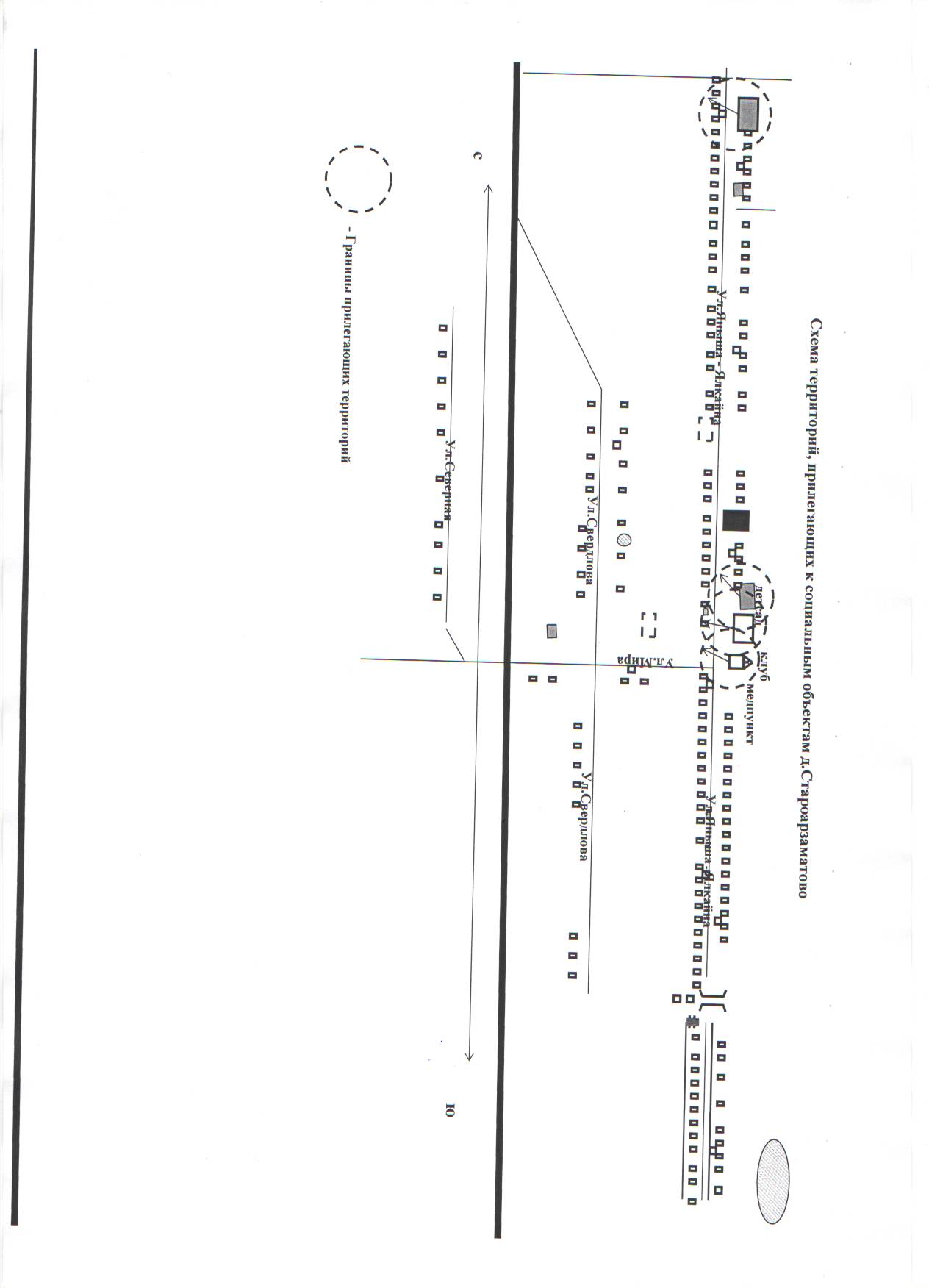 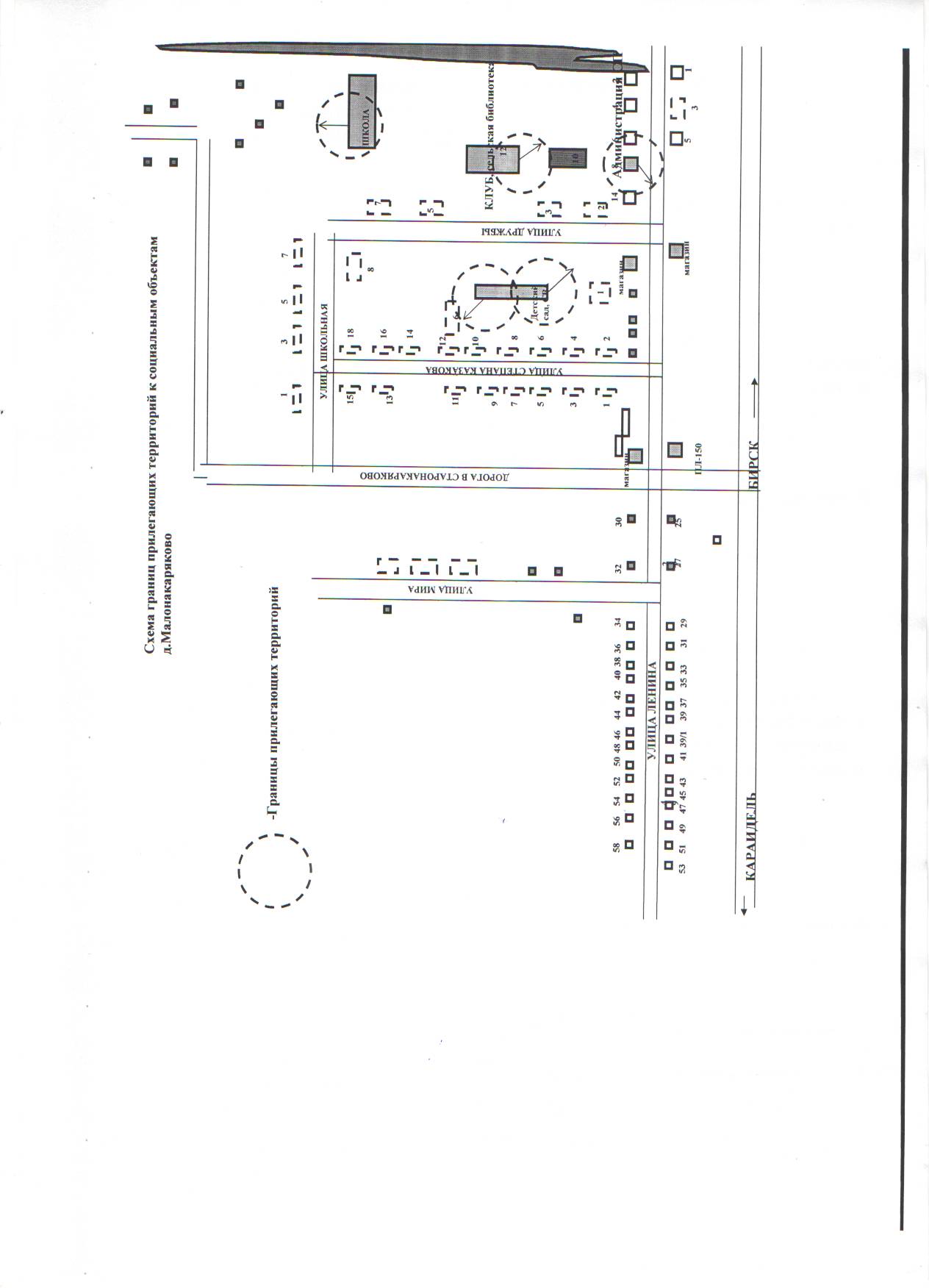 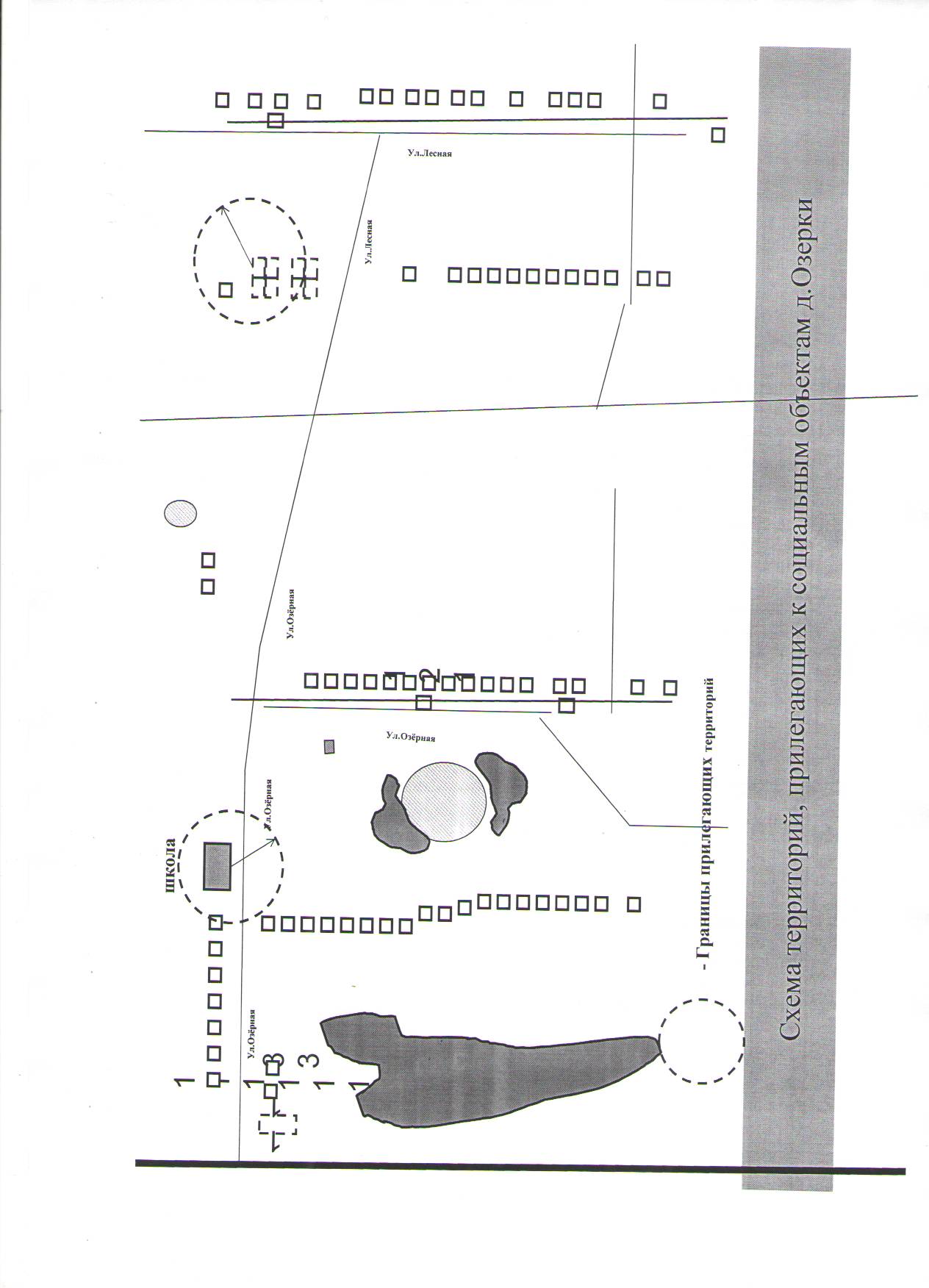                                                                     Приложение  к решению Совета                                                                 сельского поселения Староарзаматовский                                                              сельсовет   муниципального района                                                              Мишкинский район  Республики                                                             Башкортостан от 26.03.2015 г. № 292СХЕМАодномандатных избирательных округов  по выборам депутатов Совета сельского поселения Староарзаматовский сельсовет муниципального района Мишкинский район Республики БашкортостанВсего избирателей: 1057Избирательный округ № 1          Количество избирателей – 100         Входят: деревня Озерки,   ул. Лесная с дома № 1 по дом № 29,  с дома № 2 по дом № 34;  д. Крещенское,  ул. Пионерская  с дома № 2  по дом № 12, с дома № 3 по дом № 11.Избирательный округ № 2        Количество избирателей – 108            Входят: деревня Озерки, ул. Озерная  с дом № 1 по дом № 35, с дома № 2 по    дом № 52.                                               Избирательный округ № 3	Количество избирателей – 111           Входят: деревня Староарзаматово, ул. Яныша Ялкайна с дома № 95 по дом            №  149, с дома № 68 по дом № 108.Избирательный округ № 4	Количество избирателей – 114          Входят: деревня Староарзаматово, ул. Яныша Ялкайна с дома № 12 по дом           № 64,  с дома № 27 по дом № 93.Избирательный округ № 5	Количество избирателей – 100           Входят: деревня Староарзаматово, ул. Мира дом № 1, с дома № 2 по дом № 8, ул.Свердлова с дома  № 1 по дом № 31, с дома № 2 по дом № 14, ул. Северная, с дома № 1 по дом № 11.Избирательный округ № 6	Количество избирателей – 111            Входят: деревня Староарзаматово, ул. Заречная с дома № 1 по дом № 13,           ул. Яныша Ялкайна с дома № 1 по дом № 25,  с дома №  4 по дом № 10Избирательный округ № 7	Количество избирателей – 95          Входят: село Старонакаряково,  ул. Центральная с дома № 2 по дом № 18, с дома № 5 по дом № 33,  ул. Российская  с дома № 3 по дом № 19; д.Малонакаряково, ул. Школьная с дома № 1 по дом № 17, с дома № 4 по дом № 6, ул. Дружбы  дом № 2Избирательный округ № 8	Количество избирателей – 104           Входят:  деревня Малонакаряково, ул. Дружбы  с дома № 1 по дом № 7, дом № 8. Избирательный округ № 9	Количество избирателей – 99            Входят: деревня Малонакаряково, ул. Мира дом № 1, с дома № 2 по дом № 10,  ул. Степана Казакова с дома № 1 по дом № 15, с дома № 2 по дом № 18,  ул. Трактовая  дома № 1.Избирательный округ № 10	Количество избирателей – 115           Входят: деревня Малонакаряково, ул. Ленина с дома № 1 по дом № 65, с дома № 2 по дом № 60.